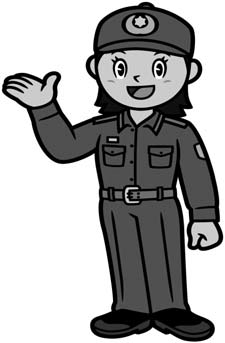 「ご利用について」ｅメール１１９番は携帯電話やパソコンから電子メールにより１１９番通報ができるものです。また，福岡都市圏消防共同指令センターから緊急にお知らせしたい情報をメールで配信し，安心して暮らせることを手助けするサービスです。１　対象者宗像市及び福津市内に住む，耳や声が不自由で電話での１１９番が難しい方で，身体障害者手帳の交付を受けている人が対象です。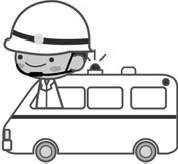 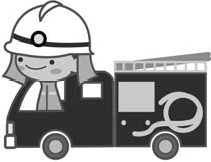 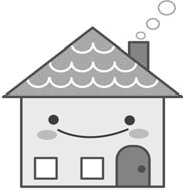 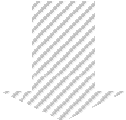 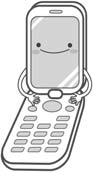 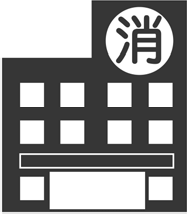 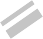 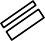 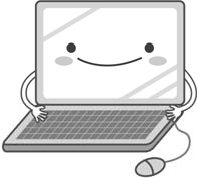 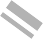 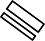 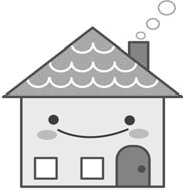 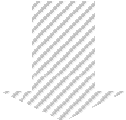 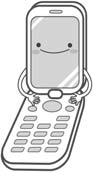 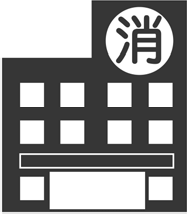 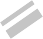 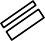 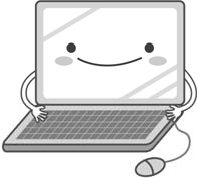 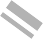 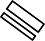 ２　利用上のご注意・ｅメール１１９番通報の場所は福岡市内，春日市内，大野城市内，那珂川町内，古賀市内，新宮町内，志免町内，宇美町内，須恵町内，粕屋町内，篠栗町内，久山町内，宗像市内または福津市内からに限ります。・ｅメール１１９番通報に使う用語は日本語とし，絵文字等は使用しないでください。・メールに画像などの添付ファイルをつけないでください。・ｅメール１１９番システム利用にかかる通信料は利用者負担となります。・電子メールはそのしくみから，メールが届くのに時間がかかる場合があります。・福岡都市圏消防共同指令センターでは，ｅメール１１９番通報を受信したら，すぐに返信メールを送ります。もし，返信メールが届かないときは，正しく届いていない可能性がありますので，近くの人に助けをもとめるなどｅメール以外の方法を利用してください。・ｅメール１１９番通報は，登録者のメールアドレスからのみ通報できます。家族等で１つのメールアドレスを共有することはできません。・ｅメール１１９番専用のメールアドレスは，他に漏らさないでください。・メールアドレス確認のため，福岡都市圏消防共同指令センターから定期的に「確認メール」を送信します。登録メールアドレスにメールが届かない場合は，そのメールアドレスが存在しないものとして登録を抹消しますので，登録内容に変更があった場合はすみやかに登録内容の変更手続きを行ってください。 ・宗像地区消防本部は登録者の情報は個人情報として，ｅメール１１９番システムに伴う業務の範囲のみで使用します。ただし，本人確認のため，保健福祉センター等に問い合わせることがあります。・宗像地区消防本部は，登録者の情報を，福岡都市圏消防共同指令センター（福岡市消防局）へ提供します。・ｅメールからの災害情報（火事・救急 ）に関するお問い合わせには応じられません。・ｅメール１１９番に関するお問い合わせは，下記の担当までお気軽にご相談ください。宗像地区消防本部警防課通信係ＦＡＸ：０９４０-３６-２９４９	電話：０９４０-３６-２４２５ｅメールアドレス shirei@munakata119.jp　※ｅメール１１９番専用のアドレスではありません。３　利用手続き①宗像地区消防本部警防課通信係窓口申込書に必要事項をかいて，そのまま，窓口でお申し込みください。②ＦＡＸまたは郵送申込書に必要事項をかいて，ＦＡＸまたは郵送でお申し込みください。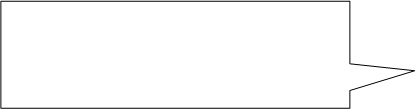 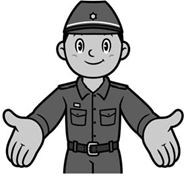 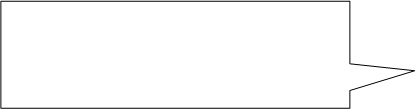 ③ｅメール（変更・取り止めのみ）このメールアドレスに,例のようにメールを送信してくださいshirei@munakata119.jp 件名（例）「アドレスを変更しました」「住 所を変更しました」本文（例）「氏名○○です，新しいメールアドレスは××××＠△△△です」「氏名○○です，住所が変わりました。新しい住所は○○町△丁目・・・です」　　　ｅメール１１９番通報用アドレスから，変更手続きは行わないでください。